          一年级《在线课堂》学习单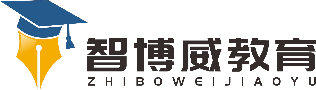 班级：                姓名：                 单元数学1年级下册第6单元课题8.用减去相同的数解决问题温故知新1、直接写出得数。17-3-3=　　　　　56-5-5=　　　　　42-6-6=2、28连续减去2个8是多少?自主攀登3、28个橘子,9个装一袋,可以装满几袋?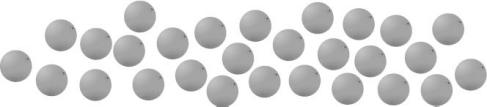 分析:可以9个9个地圈一圈,圈出几个9就能装满几袋;也可以用(　　)来解答,列式:28 　 　　  。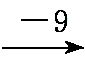 检验:用(　　)法检验,2袋有(　　)个,3袋有(　　)个,再加上(　　)个是(　　)个。4、通过预习,我知道:解决装满问题时,可以用(　　)的方法解答,也可以用(　　)列式解答。稳中有升5、8个茶杯装一盒,有32个茶杯,可以装几盒?说句心里话